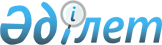 Об утрате силы постановления акимата района от 4 июня 2015 года № 161 "Об утверждении схемы и Правил перевозки в общеобразовательные школы детей, проживающих в отдаленных населенных пунтках Тарановского района"Постановление акимата Тарановского района Костанайской области от 29 сентября 2015 года № 234

      В соответствии со статьей 21-1 Закона Республики Казахстан от 24 марта 1998 года "О нормативных правовых актах", статьями 31, 37 Закона Республики Казахстан от 23 января 2001 года "О местном государственном управлении и самоуправлении в Республике Казахстан" акимат Тарановского района ПОСТАНОВЛЯЕТ:



      1. Признать утратившим силу постановление акимата Тарановского района от 4 июня 2015 года № 161 "Об утверждении схемы и Правил перевозки в общеобразовательные школы детей, проживающих в отдаленных населенных пунктах Тарановского района" (зарегистрировано в Реестре государственной регистрации нормативных правовых актов под номером 5748, опубликовано 23 июля 2015 года в газете "Маяк").



      2. Настоящее постановление вводится в действие со дня подписания.      Аким района                                Б. Утеулин 
					© 2012. РГП на ПХВ «Институт законодательства и правовой информации Республики Казахстан» Министерства юстиции Республики Казахстан
				